Publicado en Madrid el 10/12/2020 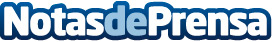 El Sector de Investigación entre los más activos en el uso de la factura electrónicaLas empresas dedicadas a las investigaciones están entre las más activas en el uso de la factura electrónica según el Estudio SERES de Implantación de la Factura Electrónica en España 2019. De acuerdo con este informe, el 1,81% de las empresas emisoras de factura electrónica y el 1,56% de las receptoras pertenecen al sector de la investigaciónDatos de contacto:SERESNota de prensa publicada en: https://www.notasdeprensa.es/el-sector-de-investigacion-entre-los-mas Categorias: Nacional Finanzas E-Commerce http://www.notasdeprensa.es